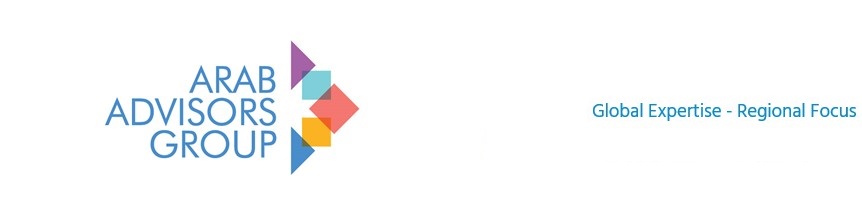 Arab Advisors Group AmmanTel 962.6.5681608 Fax 962.6. 5681530PO Box 2374, Amman 11821JordanFor more informationwww.arabadvisors.comarabadvisors@arabadvisors.com FOR IMMEDIATE RELEASEبيــــان صحفــي – 19 تموز 2022Media Contact: Rula Jabr+962.6.5681608rula.jabr@arabadvisors.com ماذا يتابع المدراء التنفيذيون من القنوات التلفزيونية الفضائيةأجرت مجموعة المرشدين العرب (Arab Advisors Group) دراسات مسحية في 6 دول عربية، لدراسة أنماط مشاهدة التلفاز والاستماع للراديو و القنوات التلفزيونية الفضائية والاذاعية المفضلة. غطت المجموعة في مسحها مصر، والاردن، والسعودية، ولبنان، والمغرب، والإمارات العربية المتحدة. وأصدرت مجموعة المرشدين العرب تقريرين يوفران نتائج هذه الدراسات.أجرت مجموعة المرشدين العرب (Arab Advisors Group) دراسات مسحية لدراسة أنماط مشاهدة التلفاز والاستماع للراديو في 6 دول عربية. وحددت الدراسات القنوات التلفزيونية الفضائية والاذاعية المفضلة لدى 473 مدير تنفيذي ذكوراً واناثاً في قطاعات من سلسلة القيمة الخاصة بالإعلام والميديا. انهت المجموعة دراساتها في نيسان 2022. بناءً على هذه الدراسات، أصدرت مجموعة المرشدين العرب تقريرين لمشتركيها في حزيران/ يونيو 2022 بعنوان " أنماط الاستماع للراديو في 6 دول عربية" و " أنماط مشاهدة التلفاز في 6 دول عربية". صرحت هبة ربضي، نائبة المدير العام لمجموعة المرشدين العرب "ليس من المستغرب أن القنوات التلفزيونية الفضائية المحلية كانت الأكثر تفضيلاً في بلدانها الأصلية. ومع ذلك، فإننا نرى قنوات لمجموعات إعلامية كبرى في الوطن العربي تتصدر القائمة عبر الدول العربية الست التي تم تحليلها في دراساتنا. اما على صعيد الاستهلاك، يقضي مستخدمو وسائل الإعلام ​​من 1 إلى 3 ساعات يوميًا في مشاهدة القنوات التلفزيونية الفضائية، كما أفاد أكثر من 65٪ من إجمالي المشاركين في الدراسات. وبينت دراساتنا المسحية ان استهلاك الراديو أقل نسبيًا من استهلاك القنوات الفضائية في البلدان التي تم تحليلها حيث يقضي حوالي نصف إجمالي المشاركين أقل من ساعة يوميًا في الاستماع إلى القنوات الإذاعية."وأشار فايز أبو عوض كبير الاستشاريين أن هذا قطاع مهم ويستحق الدراسة لاستئثار هؤلاء المدراء بمعرفة خاصة في دقائق هذه الصناعة مما يميزهم بوضوح عن  العامة.يرجى الاتصال بمجموعة المرشدين العرب (Arab Advisors Group) للحصول على نسخة من جدول المحتويات. يمكن شراء التقارير من مجموعة المرشدين العرب مقابل 4000 دولار امريكي للتقرير الواحد او مقابل 6500 دولار امريكي لكليهما.قام فريق المحللين في شركة المرشدين العرب (Arab Advisors Group) بإصدار حوالي 5,600 تقرير عن قطاعات الاتصالات والاعلام العربية، يمكن شراء هذه التقارير بطريقة فردية، أو عن طريق الاشتراك السنوي مع شركة المرشدين العرب (www.arabadvisors.com).تفخر شركة المرشدين العرب (Arab Advisors Group) بخدمة أكثر من 950 شركة عالمية وإقليمية يمكن الاطلاع عليها بزيارة الموقع التالي على الانترنت: https://arabadvisors.com/client-list .-END-Special note to the editors: Kindly use Arab Advisors (not AAG) when abbreviating Arab Advisors Group. AAG is not a suitable abbreviation since it conflicts with the name of another company not related at all to Arab Advisors Group.Arab Advisors Group’s Arabic name is مجموعة المرشدين العرب  Please include our name in English in brackets after the name in ArabicArab Advisors Group provides reliable research, analysis and forecasts of Arab communications, media, technology and financial markets. Arab Advisors Group Strategic Research Services (Media and Telecoms) are annual subscriptions. The services cover nineteen countries in the Arab World: Lebanon, Syria, Jordan, Palestine, Iraq, Egypt, Sudan, Saudi Arabia, Yemen, UAE, Kuwait, Qatar, Bahrain, Oman, Libya, Tunisia, Algeria, Mauritania and Morocco. For more information, please contact the Arab Advisors Group offices. www.arabadvisors.com 